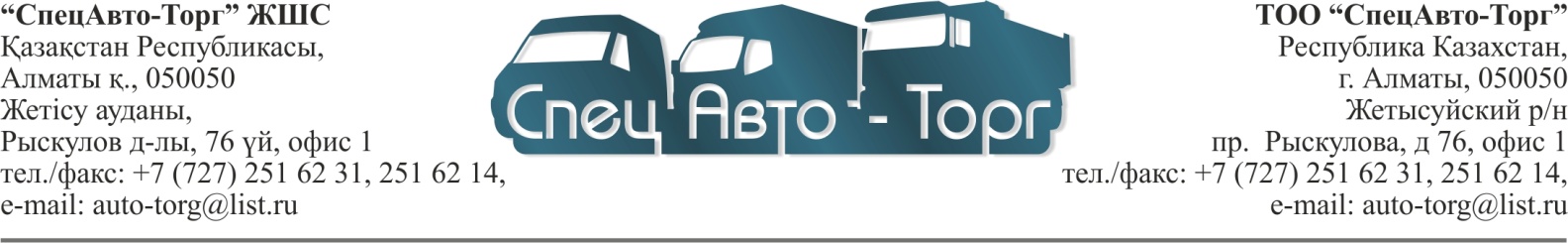 ТОО «СпецАвто-Торг»Юридический адрес: Республика Казахстан, 050050, г. Алматы, Жетысуский р/н, пр.Рыскулова, д 76, офис 1 Тел/Факс: +7-(727)-251-62-31, 251-62-14, 8-747-0942247Е-mail: auto-torg@list.ru Сайт: www.spetsavto-torg.kzРНН 600700662637БИН 120440009150Банк: АО «ForteBank»БИК IRTYKZKAР/с: KZ3296502F0009817514 (KZT)        KZ0596502F0009817515 (USD)        KZ7596502F0009817516 (RUB)        KZ4896502F0009817517 (CNY)ОКПО 51532141ОКЭД 45112Свидетельство о постановки по НДС:Серия 60001 № 0070536 от 03.10.2012 годаСвидетельство о государственной регистрации:№ 372-1910-02ТОО от 10 апреля 2012г.Директор Власов Сергей Викторович, действующий на основании Устава.